PODALJŠANO BIVANJE DOMAUstvarjalne roke in prsti METANJE OBROČEVZa izdelavo potrebujete:- papirnate krožnike- tulec od papirnatih brisač- barvo- čopič- lepilo- kos kartona za podstavekPostopek izdelave:Papirnatim krožnikom izreži sredino in jih pobarvaj z obeh strani. Prav tako pobaraj tulec in podstavek. Ko se barva posuši, tulec z UHU lepilom ali silikonsko pištolo, nalepi na podstavek. Igra se lahko začne. Lahko tekmuješ v paru ali pa se igra cela družina. Kdor večkrat zadane tulec, je zmagovalec.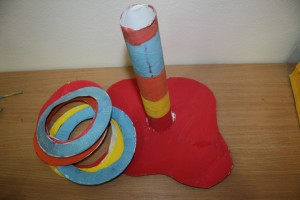 